Career ObjectiveSeeking a position as a Pharmacist.Previously worked in PAKISTAN, BAHRAIN, CANADA, U.S.A. (Eligible to work in DUBAI.)Summary of SkillsExcellent communication skills and ability.Result oriented, hard working with experience as pharmacist in different fields of pharmacy.Enthusiastic, self-motivated, works well under pressure alone or as a part of a team.Computer literate, flexible, energetic, determined, eager to learn new skills and implementing new ideas.Committed to the professional excellence in hospital, community and industrial pharmacy.Career HistoryMichigan, USA. 				 		Jan 2004 to Apr 2016Worked as staff pharmacist from Jan 2004 to April 2016.Gathering information about the basic health status of patients, identifying and resolving any potential drug related problems through patient counseling or discussion with doctor.Receiving the prescriptions, interpreting the drug orders, verifying the dose, checking drug-drug interactions, processing and dispensing prescriptions.Performing daily operations which include pharmaceutical orders, interacting with patients and doctors, counseling the patients on prescription and OTC products, keeping track of the inventory, handling third party insurance billing and training the technicians.Proper dispensing of narcotics and keeping inventory record up-to-date.Pharmaceutical Inc, CANADA.			   		Oct 98 to Jan 2004.Worked in production department on different positions such as Administer, Pod team leader, Document reviewer, Employee committee representative, and technician.Prepared schedules for the technicians according to their skills and abilities and obtained optimum production by utilization of human resources, machines & equipment.Utilized problem-solving skills during machine operation and tablet manufacturing.Reviewed production documents and issued Q-notifications if not completed according to SOP. Also investigated and completes Q-notes and took steps to prevent reoccurrence in future.Communicated different issues raised by employees to higher management and solved issues among the co-workers as an employee committee representative.	Center, BAHRAIN.					     	Jan 92 to Apr 1998.Worked as pharmacist, gained experience in outpatient and in-patient drug distribution and management skills.Compounded bulk and extemporaneous preparations.Assisted in inventory control of all pharmaceutical supplies.Updated medical information records, drug-to-drug interactions and cost effectiveness.Hospital, Karachi.				   		Sep 89 to Jan 1992.Worked as shift-in-charge in all pharmacy satellites.Monitored drug therapy, patient counseling, clinical recommendations and follow-up.Performed computerized unit dose drug distribution, screening of drug orders, profiling in the system, drug to drug interactions, cassettes filling, drug reconciliation, debits and credits, inventory control and cost effectiveness.Worked on micromedex and micro-fish systems for drug and poison control information services.Prepared and checked the TPN solutions and chemo admixtures for inpatients using horizontal and vertical laminar flow hoods with aseptic techniques.Worked on system design, technique, procedure formulation, information research, dispensing, quality control, and record keeping.Compounded the bulk, extemporaneous preparations, oral solutions, topical preparations.Education & Professional Achievements:Completed Pharmacist Administered Immunization Program.	July,14 2010MPJE (Michigan)							Jan 2005.REGISTERED PHARMACIST IN USA					Jan 2005.NAPLEX								Dec 2004.	        Bachelor of Pharmacy from University of Karachi.                                  1983 to 1989.Languages:English,Urdu,Arabic,Hindi.First Name of Application CV No: 1704060Whatsapp Mobile: +971504753686 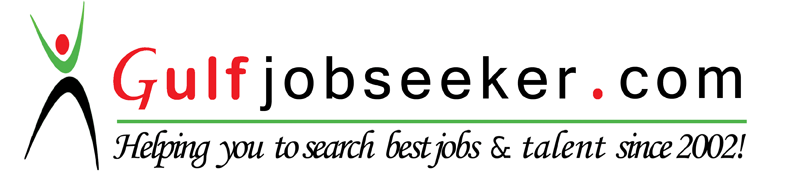 